 (This form applies to individuals who served in the U.S. armed forces, a reserve unit of the U.S. armed forces or the national guard of any state.)VEB_14.docx 10/30 (previously DSPD fm2996)VEB_14.docx 10/30 (previously DSPD fm2996)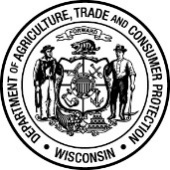 Wisconsin Department of Agriculture, Trade and Consumer ProtectionVeterinary Examining Board2811 Agriculture Drive, PO Box 8911, Madison, WI 53708-8911Phone: (608) 224-4353   VETERAN REQUEST APPLICATION ADDENDUMVETERAN REQUEST APPLICATION ADDENDUMPLEASE TYPE OR PRINT IN INKUnder Wisconsin law, the Department must deny your application if you are liable for delinquent state taxes or child support (sec. 93.135 Wis. Stats.).Under Wisconsin law, the Department must deny your application if you are liable for delinquent state taxes or child support (sec. 93.135 Wis. Stats.).Under Wisconsin law, the Department must deny your application if you are liable for delinquent state taxes or child support (sec. 93.135 Wis. Stats.).Under Wisconsin law, the Department must deny your application if you are liable for delinquent state taxes or child support (sec. 93.135 Wis. Stats.).Under Wisconsin law, the Department must deny your application if you are liable for delinquent state taxes or child support (sec. 93.135 Wis. Stats.).Last NameLast NameLast NameFirst NameFirst NameMIFormer / Maiden Name(s)Street Address (number, street, city, state, zip)Street Address (number, street, city, state, zip)Street Address (number, street, city, state, zip)Street Address (number, street, city, state, zip)Street Address (number, street, city, state, zip)Street Address (number, street, city, state, zip)Street Address (number, street, city, state, zip)Mailing Address (if different)Mailing Address (if different)Mailing Address (if different)Mailing Address (if different)Mailing Address (if different)Mailing Address (if different)Mailing Address (if different)Year of Birth	                   ___________Year of Birth	                   ___________Year of Birth	                   ___________Year of Birth	                   ___________Daytime Telephone Number	(              )			-		Daytime Telephone Number	(              )			-		Daytime Telephone Number	(              )			-		ARE YOU REQUESTING A WAIVER OF YOUR INITIAL CREDENTIALING FEE? Yes	Provide a copy of your Department of Veterans Affairs (DVA) voucher code.	DVA Voucher Code:		 No	View appropriate profession’s application form for total fees required to obtain your credential.ARE YOU REQUESTING A WAIVER OF YOUR INITIAL CREDENTIALING FEE? Yes	Provide a copy of your Department of Veterans Affairs (DVA) voucher code.	DVA Voucher Code:		 No	View appropriate profession’s application form for total fees required to obtain your credential.ARE YOU REQUESTING A WAIVER OF YOUR INITIAL CREDENTIALING FEE? Yes	Provide a copy of your Department of Veterans Affairs (DVA) voucher code.	DVA Voucher Code:		 No	View appropriate profession’s application form for total fees required to obtain your credential.ARE YOU REQUESTING A WAIVER OF YOUR INITIAL CREDENTIALING FEE? Yes	Provide a copy of your Department of Veterans Affairs (DVA) voucher code.	DVA Voucher Code:		 No	View appropriate profession’s application form for total fees required to obtain your credential.ARE YOU REQUESTING A WAIVER OF YOUR INITIAL CREDENTIALING FEE? Yes	Provide a copy of your Department of Veterans Affairs (DVA) voucher code.	DVA Voucher Code:		 No	View appropriate profession’s application form for total fees required to obtain your credential.ARE YOU REQUESTING A WAIVER OF YOUR INITIAL CREDENTIALING FEE? Yes	Provide a copy of your Department of Veterans Affairs (DVA) voucher code.	DVA Voucher Code:		 No	View appropriate profession’s application form for total fees required to obtain your credential.ARE YOU REQUESTING A WAIVER OF YOUR INITIAL CREDENTIALING FEE? Yes	Provide a copy of your Department of Veterans Affairs (DVA) voucher code.	DVA Voucher Code:		 No	View appropriate profession’s application form for total fees required to obtain your credential.ARE YOU REQUESTING EQUIVALENCY OF YOUR TRAINING AND EXPERIENCE?  Yes	View the appropriate profession’s application forms for information required to obtain your credential.  Provide copies of your military training and experience which may include:Service School Academic Reports including course start/end dates, course of study and gradeCertificates of Training for specific programs completed such as apprenticeships, specialization courses or hands-on training coursesTraining Documentation signed by your Unit’s Training NCO (non-commissioned officer)A written personal narrative as to why you feel your military education/training/experience has prepared you for this profession For assistance locating documentation related to your training and experience, please contact DVA at 1-800-WisVets or www.WisVets.com. No	View appropriate profession’s application form for information required to obtain your credential.ARE YOU REQUESTING EQUIVALENCY OF YOUR TRAINING AND EXPERIENCE?  Yes	View the appropriate profession’s application forms for information required to obtain your credential.  Provide copies of your military training and experience which may include:Service School Academic Reports including course start/end dates, course of study and gradeCertificates of Training for specific programs completed such as apprenticeships, specialization courses or hands-on training coursesTraining Documentation signed by your Unit’s Training NCO (non-commissioned officer)A written personal narrative as to why you feel your military education/training/experience has prepared you for this profession For assistance locating documentation related to your training and experience, please contact DVA at 1-800-WisVets or www.WisVets.com. No	View appropriate profession’s application form for information required to obtain your credential.ARE YOU REQUESTING EQUIVALENCY OF YOUR TRAINING AND EXPERIENCE?  Yes	View the appropriate profession’s application forms for information required to obtain your credential.  Provide copies of your military training and experience which may include:Service School Academic Reports including course start/end dates, course of study and gradeCertificates of Training for specific programs completed such as apprenticeships, specialization courses or hands-on training coursesTraining Documentation signed by your Unit’s Training NCO (non-commissioned officer)A written personal narrative as to why you feel your military education/training/experience has prepared you for this profession For assistance locating documentation related to your training and experience, please contact DVA at 1-800-WisVets or www.WisVets.com. No	View appropriate profession’s application form for information required to obtain your credential.ARE YOU REQUESTING EQUIVALENCY OF YOUR TRAINING AND EXPERIENCE?  Yes	View the appropriate profession’s application forms for information required to obtain your credential.  Provide copies of your military training and experience which may include:Service School Academic Reports including course start/end dates, course of study and gradeCertificates of Training for specific programs completed such as apprenticeships, specialization courses or hands-on training coursesTraining Documentation signed by your Unit’s Training NCO (non-commissioned officer)A written personal narrative as to why you feel your military education/training/experience has prepared you for this profession For assistance locating documentation related to your training and experience, please contact DVA at 1-800-WisVets or www.WisVets.com. No	View appropriate profession’s application form for information required to obtain your credential.ARE YOU REQUESTING EQUIVALENCY OF YOUR TRAINING AND EXPERIENCE?  Yes	View the appropriate profession’s application forms for information required to obtain your credential.  Provide copies of your military training and experience which may include:Service School Academic Reports including course start/end dates, course of study and gradeCertificates of Training for specific programs completed such as apprenticeships, specialization courses or hands-on training coursesTraining Documentation signed by your Unit’s Training NCO (non-commissioned officer)A written personal narrative as to why you feel your military education/training/experience has prepared you for this profession For assistance locating documentation related to your training and experience, please contact DVA at 1-800-WisVets or www.WisVets.com. No	View appropriate profession’s application form for information required to obtain your credential.ARE YOU REQUESTING EQUIVALENCY OF YOUR TRAINING AND EXPERIENCE?  Yes	View the appropriate profession’s application forms for information required to obtain your credential.  Provide copies of your military training and experience which may include:Service School Academic Reports including course start/end dates, course of study and gradeCertificates of Training for specific programs completed such as apprenticeships, specialization courses or hands-on training coursesTraining Documentation signed by your Unit’s Training NCO (non-commissioned officer)A written personal narrative as to why you feel your military education/training/experience has prepared you for this profession For assistance locating documentation related to your training and experience, please contact DVA at 1-800-WisVets or www.WisVets.com. No	View appropriate profession’s application form for information required to obtain your credential.ARE YOU REQUESTING EQUIVALENCY OF YOUR TRAINING AND EXPERIENCE?  Yes	View the appropriate profession’s application forms for information required to obtain your credential.  Provide copies of your military training and experience which may include:Service School Academic Reports including course start/end dates, course of study and gradeCertificates of Training for specific programs completed such as apprenticeships, specialization courses or hands-on training coursesTraining Documentation signed by your Unit’s Training NCO (non-commissioned officer)A written personal narrative as to why you feel your military education/training/experience has prepared you for this profession For assistance locating documentation related to your training and experience, please contact DVA at 1-800-WisVets or www.WisVets.com. No	View appropriate profession’s application form for information required to obtain your credential.